Overview of Indigenous ReportsIndigenous Student Outreach & Engagement – Internal ReportThe report conducted by Madeline Whetung provides seven research-based recommendations to enhance Indigenous relations and Indigenous student recruitment practices at Fleming College. Fleming already has a lot to offer Indigenous learners, but needs to package that information to appeal to potential students. These recommendations take a holistic approach to recruitment, based on the knowledge that college is usually much more than an academic experience. These recommendations take into consideration student feedback, consultation with Aboriginal Student Services staff, faculty, and administrators at the College. As well as, data from marketing presence comparable with other colleges (Georgian, St. Clair and Loyalist) and individuals at Trent about their recruitment strategies with the possibility of collaborating.Embedding Indigenous Perspectives into Fleming College Policies and ProtocolsThis report by Sarena Johnson takes into consideration historical context and current practices at Ontario Colleges.  It determined that Fleming can demonstrate that it is responsive to the needs of FNIM learners and can help contribute to the long term goal of reconciliation and building a good way of life. Based on the CICan Indigenous Education Protocol (IEP) with examples from other colleges, there are policy, procedures and protocols across Fleming College that could be examined for embedding of Indigenous perspectives.Aboriginal Student Services Team VisioningTeam visioning was planned in order to strategize together about the future of the Aboriginal Student Services department. Additionally, the team required an opportunity to review the successes of the year and collaborate about areas that need attention, internally within the department. Indigenous Awareness Physical Inventory Project The purpose of this applied project was to investigate what other colleges and universities are offering their Aboriginal students on campus. The data was compared to Fleming College and a final recommendation report for what more can be done for Aboriginal students was prepared. This recommendation report will give Fleming an idea on how to develop the current inventory at both Sutherland and Frost campuses.Aboriginal Lounge Feedback This data was collected in an informal circle discussion of students. The goal of this discussion was to hear Indigenous student’s thoughts on ways Fleming College could enhance Indigenous relations on campus.Student Survey ResultsBased on the data collected from this student survey in Fall 2016, two themes have appeared. The first is that this survey provided no new recommendations and thus was not specifically included in this report. Secondly this survey reveals that students are unaware of the changes the college is implementing to enhance Indigenous relations at Fleming College. This survey does provide key insight into the thoughts and feelings of students regarding this matter. Commonalities These charts give a visual overview of the data that was collected across five reports. In Chart 1 the data shown is the amount of times a recommendation was made across all reports. In Chart 2 the data shown is the number of times each report made a specific recommendation relating to the categories listed.  Chart 1Based on the data it is clear that most recommendations provided focus on hiring/ recruitment and updating polices and curriculum.  Chart 2The data shows four out of five reports made recommendations relating to an increase of events/ceremonies, hiring/recruitment and updating polices and curriculum. This was followed closely by three out of five reports recommending as increase in physical resources, web/marketing and more Indigenous spaces on campus.    Top Recommendations:These recommendations are listed in order from top priority to lessor priority based on the information collected from all five reports.  Hiring and RecruitmentThe most common theme across all reports was the need to hire Indigenous faculty, outreach staff and recruitment staff. Best practices recommends that a new position be created called ‘Outreach and Engagement’ who would attend recruiting events and engage with local Indigenous communities. This role would act as a first point of contact for students looking to learn more about the Indigenous community on and off campus and would be a liaison with Trent University to build a stronger relationships. Having this position would demonstrate a high level of commitment to building an inclusive community. A good model to consider would be implementing Loyalist College’s ‘Student for a Day’ program. This program would be an excellent recruitment opportunity and allow Fleming the chance to boast their Indigenous community on campus.It is recommended that a higher level of commitment be made towards recruitment efforts by making the APSIP tour a priority. Indigenous students attend mainstream recruitment events as well so, additional training should be given to the recruitment team. Fleming College should work to develop a recruitment and student leadership program that involves current and alumni students. Having peer involvement will allow prospective students to self‐identify with the recruiter and feel welcomed by the Fleming community. This can be done in a variety of ways such as: student leadership programs, continuing the Biishkaa program, and hiring students to support recruitment.   Updating College PoliciesIt is highly recommended that the college’s policies towards the Indigenous community on campus need to be re-examined. For example:A Harassment and Discrimination policy should be put into place, Including addendum that mentions the high rates of violence towards Indigenous women in the Fleming Sexual Violence procedure   Rewrite Fleming protocol to include official “Smudge Friendly Zone” as there is a designated area, but it is unwritten in protocols/processes. Use of Space & College Grounds Policies - Indigenous events and ceremonies could be noted as priorityIndigenous Elder/traditional teachers parking spots near doorMission and Vision statement for Aboriginal Student Services: Placed on the website to help students and families understand how FASS supports students during their time on campusRestructuring these policies would actively acknowledge Fleming’s commitment to its three year plan for improvement. Implementing change in policies demonstrates a desire to improve and will officially begin to hold the college responsible for their commitment to change. Some of these policies may take longer to implement than others however, they all demonstrate a step towards achieving a more inclusive community.Curriculum           Indigenous students value programs that are beneficial to the needs and interests of their communities. The reports have identified that while Fleming offers many applicable programs to Indigenous students there is a lack of cultural relevance within these programs. Indigenous students also feel that there is a lack of understanding especially from faculty within the classroom. It is recommended that curriculum be updated and training to educate professors as many feel that they are unintentionally miscommunicating information specifically related to Indigenous peoples. It is recommended that Fleming make these changes by hiring more Indigenous faculty especially to teach Indigenous courses. It is also suggested that policies and supports be put into place to help support Indigenous faculty and students as there is still prejudice that exists. The college should always support their Indigenous faculty and students should these types of situations arise.Building Partnerships / Event & Ceremonies with TrentIt is highly recommended that by partnering with Trent University and local Indigenous communities Fleming could work to create ongoing relationships that would bring more events to the college while cultivating new relationships. Trent provides a strong example for community relations with the Curve Lake First Nations community. The data from these reports indicates that students are looking for more events and are seeking a greater presence from local Indigenous communities on campus. Creating a stronger partnership with Trent could help to strengthen these bonds and provide opportunities for hosting joint events or mentorship programs. Building connections with Trent would also make transitions for students looking to attend Trent much easier. It is also highly recommended that a joint partnership with Trent for the APSIP would be one of the most financially effective ways to promote Fleming on the tour. Mary Anne Hoggarth, the Indigenous Enrolment Advisor at Trent is willing to help promote Fleming on the weeks that Fleming cannot attend.Physical Resources  It is recommended that there needs to be more Indigenous physical resources across campus. It was suggested that Fleming adapt a purchasing policy similar to Humber College which would make Indigenous art a priority. Implementing more physical resources acknowledges the land of the people for which this campus is on.  Employee/Faculty Inclusivity TrainingA common theme shared amongst these reports is that Indigenous students feel a lack of inclusivity on campus. It is highly recommended that staff and faculty take part in online or seminar based Indigenous inclusivity training. This training would help to establish a welcoming environment that could be used as a marketing tool to attract prospective students. The college would be able to advertise that it provides an inclusive and comfortable environment for all Indigenous students by having a faculty that has specific inclusivity training. Organizations such as Canadian Roots would work to ensure that the Fleming community is able to positively engage Indigenous students and teach non-Indigenous students about Aboriginal culture and history. Marketing/OnlineA key theme addressed in Madeline Whetung’s internal report was the lack of online presence felt by Indigenous students on Fleming’s webpage. She suggests increasing this presence through Facebook, Twitter and Instagram which require no cost and create a stronger web presence. She addresses the issue that International students are more represented than Indigenous students due to the tab that is clearly visible for them on the main site. For these reasons it is recommended to add an “Indigenous Students” tab that is clearly visible on the main site. Upon further research it is worth noting that Georgian, St. Clair and Loyalist College all do not have “Indigenous Students” tabs clearly visible on the main page. If Fleming was to implement this it would standout compared to other colleges as the clear visibility would suggest a high commitment to the Indigenous community on campus. The Indigenous Student services are well represented on the main site however, information is lacking about the Indigenous community, curriculum, and student life. It is recommended that a page similar or like UBC’s “Meet our Students” page be added under the Indigenous Student Services page. It would allow prospective students to explore the great opportunities at Fleming and would make it easier for them to picture their future at Fleming College. Also, it is highly recommended that Fleming College develop post cards or brochures which would showcase Indigenous learners.Appendix A – Summary of Recommendations - Categorized by IEP Framework The following list of recommendations is a summary taken from all the reports.  Redundancies have been removed and items have been categorized using the Fleming’s IEP work plan framework.  Any known action that will be taken in 2017/2018 has been included.  In some instances, recommendations could fit in more than one category.  We have generally opted to only include them in one for simplification.Appendix B – All Recommendations This is a list of all recommendations made across the five reports. Indigenous Student Outreach & Engagement – Internal ReportDeveloping Indigenous Marketing Materials and Showcasing Indigenous Learners Using Free Web Platforms (Facebook, Twitter, and Instagram)Updating Website to Reflect Indigenous Presence Indigenous Students Tab on WebsiteShowcase Indigenous LearnersUpdate Text Marketing MaterialsThinking Beyond Traditional Recruitment: Cultivating relationships; Hiring Outreach Staff; and Understanding Land-based relations 2.1 A Cultural Approach to Relationships2.1 Hiring Outreach and Engagement Staff2.2 Senior Investment in Relationship Building2.3 Cultivating relationships within local schools2.4 Outreach to local First Nations: Giving Land BackPartnering with Trent University and other Institutions with Good Indigenous Relations 3.1 Partnering with Trent for Recruitment3.2 Partnering with Trent for Indigenous Student Transitions Rethinking the Recruitment Trail: Considering Beyond the Aboriginal Postsecondary Information Program 4.1 Making the most of APSIP4.2 Beyond APSIP: Using Main Stream Recruiting to the Fullest ExtentEngaging Current and Past Students in Recruitment 5.1 Students Care about Their College 5.2 Emerging Student Leader Programs 5.3 Renewing Bishkaa and Importance of Indigenous Student Traditions 5.4 Hiring Students to Support Recruitment in the North Rethinking Curriculum: Broadening Indigenous Interests in Fleming Programs 6.1 Develop Relevant Curriculum and Hire the Right Instructors6.2 A Focus on Developing Health Programs 6.3 A Focus on Developing Trades TrainingBroadening Cultural Competency at Fleming: From Executive Leaders to Support Staff  7.1 Training for Staff from Bottom to Top Embedding Indigenous Perspectives into Fleming College Policies and ProtocolsHarassment & DiscriminationCreating a Harassment and Discrimination policyA healing circle for harassment and discrimination concernsSexual Violence and AwarenessCreating a Gender policy that includes transgender rights etc. (Refer to Humber College)Include addendum that mentions the high rates of violence towards Indigenous women, a statement honoring the Missing and Murdered Indigenous Women, and include culturally appropriate resources in the Fleming Sexual Violence procedure. Hiring/RecruitmentInclude Indigenous self-identification in staff recruitment (refer to Yukon College) Giving preference to an Indigenous candidate when two candidates are otherwise equal in qualificationsQualified Indigenous people could also be hired for jobs not thought of as Indigenous specificConsulting Services Policy: preference given to an Indigenous consultant if their proposal, regardless of it being an Indigenous project or not  Program Review (Academic, including Indigenous knowledge and culture)Student Rights & Responsibilities: Indigenous cultural practice is a rightUpdating course: review how Indigenous knowledge/culture/history can be added to courses and include the experiences of Indigenous students with the coursesFor academic disputes consider adding an Elder to the review panel and/or an Indigenous community advocateTransfer credits/PLAR: Consider giving credit for Indigenous traditional knowledge Transfer credits/PLAR to parents as parenting requires significant life skills & many Indigenous students come to college as parents.Forming a parenting support group for students Finance & PurchasingCreating a policy for art collection making Indigenous art a priority (Refer to Humber College) Buying from an Indigenous business when able and consider it value addedSpace policy & FacilitiesAllows for the use of medicines (smudging) and occasional use of space for ceremonies (Refer to 2008 policy at Cambrian College)Rewrite Fleming protocol to include official “Smudge Friendly Zone” as there is a designated area, but it is unwritten in protocols/processes. Use of Space & College Grounds Policies - Indigenous events and ceremonies could be noted as priorityFleming facilities staff could be trained in the cultural rationale for circular set-up for events, Etc.Media RelationsIndigenous issues warrant a response from knowledgeable Indigenous staff/students and allies if none available, or from bothDeath, Bereavement & SpiritualityObservance of Religious Observances Procedure (refer to Georgian College) Death of a student policy (refer to Confederation College)Grieving times for FNIM staff and students may need to be adjusted to accommodate Indigenous spiritual customs.Allow Indigenous staff four days off a year to attend traditional Indigenous ceremonies.ParkingIndigenous Elder/traditional teachers parking spots near doorEmployee AwardsFleming Employee Awards Program: implementing Indigenous procedure updateAboriginal Student Services Team VisioningDepartment Collaboration The team sees the Registrars and Financial Aid offices as important collaborators who can help support Indigenous students.Health Services is another important department for the team to collaborate with so students can have access to culturally appropriate counselling services.Suggested positions to fill gaps in servicesNew positions: Recruitment and Outreach, Student Hires, and an Aboriginal Counsellor.Space for Indigenous studentsShared office/lounge space for Indigenous faculty, student services staffMission and Vision statement for Aboriginal Student ServicesPlaced on the website to help students and families understand how FASS intends to support students during their time on campus.Indigenous Awareness Physical Inventory ProjectTipi/Wigwam – Move tipi to a more visible space and continue to provide this space and others like it as it offers a safe spaces for students to exercise traditional practices and ceremonies.The Sun Symbol Statue - call for a local Indigenous artist to commission a piece of artwork/statue. An Open Air Classroom with Medicine Wheel Drum And Sticks - potential for Fleming College to be gifted a drum. Displaying meaning/symbolic Aboriginal symbols around campus Signage – using additional signage to give the Michi Saagiig word for that area ex. Welcome can be written as Tunngahugit at the main gate.It is recommended that a Language Translator be hired as it is to translate the Anishinaabemowin Language. Dedicate one day in a month to Aboriginal students -  activities in the foyer Increase efforts to include Indigenous practices in classrooms and student support areas (health services, counselling, orientation, etc.)Increase spaces for Indigenous learningAboriginal Lounge Feedback Communication of Indigenous Education Protocol Faculty training Access for students to cultural learningHave a schedule of events/learnings as well as schedule for groups in the foyer Lack of physical representationLocation of the tipi International students – more understanding of Indigenous cultureBasic respect campaign (from an Indigenous prospective) for the entire community student projectMore programsFull ceremoniesCheck out TUNA – TrentThey want to know how they can help/support (one student) Importance of more employeesOnsite daycare Family Residence Indigenous Housing Broken sundial Student Recruitment Student Recruitment Student Recruitment Theme Description Next Steps ResourceMaking the most of APSIP tourPlanning for 17/18Internal Report by M. WhetungUsing Main Stream Recruiting to the Fullest ExtentPlanning for 17/18Internal Report by M. WhetungEngaging Current and Past Students in RecruitmentPlanning for 17/18Internal Report by M. WhetungEmerging Student Leader ProgramsInternal Report by M. WhetungHiring Students to Support Recruitment in the NorthInternal Report by M. WhetungTraining, Awareness, Cultural Support and Space  Training, Awareness, Cultural Support and Space  Training, Awareness, Cultural Support and Space  Theme Description Next Steps ResourceFree Web Platforms (Facebook, Twitter, and Instagram)Planning for 17/18Internal Report by M. WhetungIndigenous Students Tab on WebsitePlanning for 17/18Internal Report by M. WhetungShowcase Indigenous LearnersPlanning for 17/18Internal Report by M. WhetungUpdate Text Marketing MaterialsWork underway - new brochure and service folder created.  Looking into 1 page in view bookInternal Report by M. WhetungHiring Outreach and Engagement StaffPlanning for 17/18Internal Report by M. WhetungSenior Investment in Relationship BuildingInternal Report by M. WhetungA Focus on Developing Health ProgramsInternal Report by M. WhetungTraining for Staff from Bottom to TopOngoing – LDST resource hired.  Leaders meeting planned for JuneInternal Report by M. WhetungRenewing Bishkaa and Importance of Indigenous Student TraditionsPlanning for 17/18Internal Report by M. WhetungA healing circle for harassment and discrimination concernsPolicies and Protocols Reportby S. JohnsonInclude Indigenous self-identification in staff recruitmentPolicies and Protocols Reportby S. JohnsonGiving preference to an Indigenous candidate when two candidates are otherwise equal in qualificationsPolicies and Protocols Reportby S. JohnsonQualified Indigenous people could also be hired for jobs not thought of as Indigenous specificPolicies and Protocols Reportby S. JohnsonConsulting Services Policy: preference given to an Indigenous consultant if their proposal, regardless of it being an Indigenous project or not  Policies and Protocols Reportby S. JohnsonStudent Rights & Responsibilities: Indigenous cultural practice is a rightPolicies and Protocols Reportby S. JohnsonCreating a policy for art collection making Indigenous art a priorityPolicies and Protocols Reportby S. JohnsonAllow for the use of medicines (smudging) and occasional use of space for ceremoniesCurrently available in practice.  No policy.Policies and Protocols Reportby S. JohnsonRewrite Fleming protocol to include official “Smudge Friendly Zone”Policies and Protocols Reportby S. JohnsonShared office/lounge space for Indigenous faculty, student services staffAboriginal Student ServicesMove tipi to a more visible spacePlaning for increased signage, but not relocation.Physical Inventory ProjectDrum And SticksPhysical Inventory ProjectSignage written in Anishinaabemowin languagePhysical Inventory ProjectOnsite daycareAboriginal Lounge FeedbackFamily ResidenceAboriginal Lounge FeedbackIndigenous HousingAboriginal Lounge FeedbackIndigenization of Curriculum  Indigenization of Curriculum  Indigenization of Curriculum  Theme Description Next Steps ResourceDevelop Relevant Curriculum and Hire the Right InstructorsInternal Report by M. WhetungA Focus on Developing Health ProgramsInternal Report by M. WhetungA Focus on Developing Trades TrainingInternal Report by M. WhetungFor academic disputes consider adding an Elder to the review panel and/or an Indigenous community advocatePolicies and Protocols Reportby S. JohnsonTransfer credits/PLAR: Consider giving credit for Indigenous traditional knowledgePolicies and Protocols Reportby S. JohnsonAn Open Air Classroom with Medicine WheelPhysical Inventory ProjectPartnerships and Collaboration Partnerships and Collaboration Partnerships and Collaboration Theme Description Next Steps ResourceCultivating relationships within local schoolsInternal Report by M. WhetungOutreach to local First Nations: Giving Land BackInternal Report by M. WhetungPartnering with Trent for RecruitmentPlanning for 17/18Internal Report by M. WhetungPartnering with Trent for Indigenous Student TransitionsInternal Report by M. WhetungBuying from an Indigenous business when able and consider it value addedPolicies and Protocols Reportby S. JohnsonIndigenous Elder/traditional teachers parking spots near doorPolicies and Protocols Reportby S. JohnsonRegistrars and Financial Aid offices collaborators to support Indigenous students.Aboriginal Student ServicesTracking and Accountability Tracking and Accountability Tracking and Accountability Theme Description Next Steps ResourceCreating a Harassment and Discrimination policyPolicies and Protocols Reportby S. JohnsonCreating a Gender policy that includes transgender rights etc.Policies and Protocols Reportby S. JohnsonIncluding addendum that mentions the high rates of violence towards Indigenous women in the Fleming Sexual Violence procedure   Policies and Protocols Reportby S. JohnsonObservance of Religious Observances ProcedurePolicies and Protocols Reportby S. JohnsonDeath of a student policyPolicies and Protocols Reportby S. JohnsonFleming Employee Awards Program: implementing Indigenous procedure updatePolicies and Protocols Reportby S. JohnsonMission and Vision statement for Aboriginal Student ServicesPlaced on the websitePlanning for 17/18Aboriginal Student Services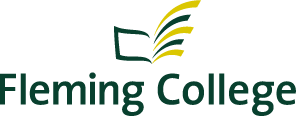 